 RESULTATLISTA PAY AND JUMP/KM VRÅNGSJÖ 7/10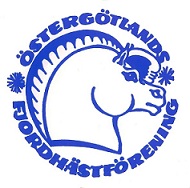 Bombana
Freja Junhammar		Rapace		FelfriSigrid Ek			My		Felfri50 cmAnnelie Södervall		Joker		Felfri
KM Junior 50 cm Freja Junhammar		Rapace		 ute60 cmAnnelie Södervall		Joker		FelfriJohanna Landin		Golden Touch 	Felfri70 cmCamilla Ceder		Hangvar Kry	12 felSara Andersson		Stjärnegutt		Felfri
Ida Johansson		Amazon		Felfri80 cmBeatrice Cederblad		Armani Unik	FelfriKM 80 cm3. Ida Johansson		Sam		0+0 fel 30:97
1. Line Ceder		Kanton Unik	0+0 fel 22:935. Camilla Ceder		Hangvar Kry 	4 fel 	4. Beatrice Cederblad		Armani Unik	0+4 fel 28:312. Ida Johansson		Amazon		0+0 fel 23:6290 cmIda Johansson		Sam		Felfri